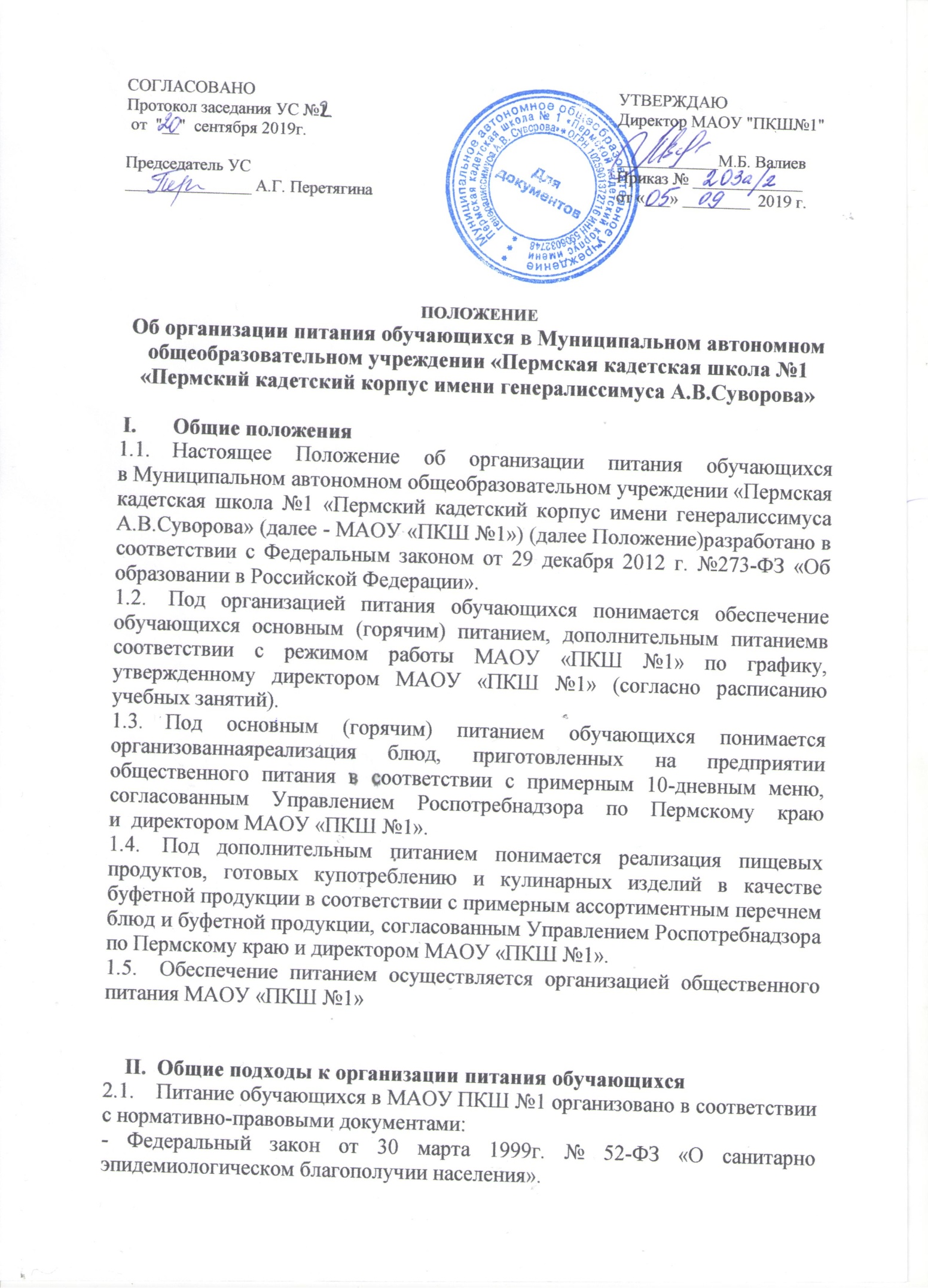 - Федеральный закон от 02 января 2000г. № 29-ФЗ «О качестве и безопасности пищевых продуктов», -СанПиН 2.4.5.2409-08 «Санитарно - эпидемиологические требования к организации питания обучающихся в общеобразовательных учреждениях начального и среднего профессионального образования» (далее – СанПиН 2.4.5.2409-08), -СанПиН 2.3.2.1078-01 «Гигиенические требования безопасности и пищевой ценности пищевых продуктов»,-СанПиН 2.3.6.1079-01 «Санитарно - эпидемиологические требования к организации общественного питания, организацию и обороноспособности в них пищевых продуктов и продовольственного сырья», -СП 2.3.6.1254-03 «Дополнение №1 к СанПиН 2.3.6.1079-01 Санитарно- эпидемиологические требования общественного питания, изготовлению и оборотоспособности в них пищевых продуктов и производственною сырья», -СанПиН 2.3.2.1324-03 «Гигиенические требования к срокам годности и условиям хранения пищевых продуктов»,- СанПиН 1.1.1058-01 «Организация и проведение производственного контроля за соблюдением санитарных правил и выполнением санитарно-противоэпидемических (профилактических) мероприятий», - Технический регламент Таможенного Союза ТР ТС 021/2011 
«О безопасности пищевой продукции»,- Приказ Министерства здравоохранения от 11 марта 2012 г. № 213н 
и Министерства образования Российской Федерации № 178 
«Об утверждении методических рекомендаций по организации питания обучающихся и воспитанников образовательных учреждений», -Приказ Министерства образования и науки Пермского края от 06 мая 2015 г. № СЭД-26-01-04-330 «О повышении эффективности системы контроля качества предоставления питания обучающихся общеобразовательных организаций, организаций профессионального образования Пермского края» (далее – Приказ №СЭД-26-01-04-330),-Закон Пермской области от 09 сентября 1996г. № 533-83 «О социальных гарантиях и мерах социальной поддержки семьи, материнства, отцовства и детства», -Постановление Правительства Пермского края от 06 июля 2007 г. № 130-п «О предоставлении мер социальной поддержки малоимущим семьям, имеющим детей, и беременным женщинам», - Решение Пермской городской Думы от 27 ноября 2007 г. № 280 «О предоставлении бесплатного питания отдельным категориям обучающихся в муниципальных общеобразовательных учреждениях», - Решение Пермской городской Думы от 21 ноября 2017 г.№228 «О предоставлении бесплатного двухразового питания учащимся с ограниченными возможностями здоровья, обучающимся в муниципальных общеобразовательных учреждениях города Перми, частных общеобразовательных организациях»,- Приказ начальника департамента образования «Об утверждении Положения об организации питания обучающихся в МОУ»- Постановление администрации города Перми от 30.12.2009г. №1046 «Об утверждении порядка и размера стоимости предоставления бесплатного питания учащимся муниципального образовательного учреждения – кадетской школы города Перми»,- Устав МАОУ «ПКШ №1».Основные цели и задачи при организации питания обучающихся:обеспечение обучающихся питанием, соответствующим возрастным физиологическим потребностям  в пищевых веществах и энергии, принципам рационального и сбалансированного питания;обеспечение гарантированного качества и безопасности питания и пищевых продуктов, используемых для приготовления блюд;предупреждение (профилактика) среди обучающихся инфекционных 
и неинфекционных заболеваний, связанных с фактором питания;пропаганда принципов полноценного и здорового питания;предоставление мер социальной поддержкильготным категория обучающихся;обеспечение целевого использования бюджетных средств, выделяемых на организацию питания, в соответствии с требованиями действующего законодательства.Для организации питания обучающихся используются обеденный зал 
и пищеблок, соответствующие требованиям действующего санитарно-гигиенического законодательства.Работа пищеблока в соответствии с его конструктивно – планировочными решениями организуется в форме производства 
горячего питания с последующим накрыванием в обеденном зале.Администрация МАОУ «ПКШ №1» совместно с воспитателями обеспечивает организацию горячего питания обучающихся, принятие организационно-управленческих решений, направленных на обеспечение горячим питанием обучающихся, соблюдение принципов и санитарно-гигиенических основ здорового питания, ведение консультативной и разъяснительной работы с родителями (законными представителями) обучающихся.Критерии эффективности организации основного (горячего) питания обучающихся в МАОУ ПКШ №1:Наличие результатов лабораторных исследований, подтверждающих качество и безопасность предоставленного питания, проведенных уполномоченными органами в соответствии с требованиями СанПиН 2.4.5.2409-08;отсутствие обоснованных жалоб,рекламаций, замечаний по организации основного (горячего) питания обучающихся в МАОУ «ПКШ №1» со стороны обучающихся, родителей (иных законных представителей), педагогов и надзорных органов;соблюдение рациона питания обучающихся согласно требованиям СанПиН 2.4.5.2409-08.Порядок организации питания обучающихся в МАОУ «ПКШ №1»Ежедневные меню, дифференцированное по возрастным группам, содержит сведения об объемах блюд и наименований кулинарных изделий, согласовывается с Директором МАОУ «ПКШ №1» и вывешивается в обеденном зале. Отпуск горячего питания обучающихся организуется по классам на переменах продолжительностью 20 минут, обед начальных классов 30 минут, в соответствии с режимом учебных занятий, графиком предоставления питания обучающимся, утвержденным Директором МАОУ «ПКШ№1» на основании расхода, представленного в столовую учреждения.  Дежурный по школе администратор обеспечивает сопровождение обучающихся воспитателями до помещения столовой. Воспитатели обеспечивают соблюдение режима посещения столовой, общественный порядок и способствуют работникам столовой в организации питания, контролируют личную гигиену обучающихся перед едой.Основания предоставления бесплатного питания:Бесплатное питание в МАОУ «ПКШ №1» предоставляется учащимся, зачисленным  на обучение в Учреждение, на основании заявления родителей (законных представителей).Предоставление бесплатного питания учащимся производится с момента подписания приказа о зачислении учащегося в Учреждение.Приказом руководителя Учреждения назначается ответственный за организацию горячего питания в Учреждении.Лицо, ответственное за посещаемость учащихся (дежурный по режиму), назначенное приказом руководителя Учреждения, ведет ежедневный учет посещаемости учащихся по данным, предоставляемым ему ежедневно до 8.30 час воспитателями классов.Дежурный по режиму предоставляет суточную ведомость посещаемости учащихся, заверенную подписью, ответственному за организацию питания учащихся. Ответственный за организацию питания принимает учащихсяна дневное довольствие.Ежедневно заведующий столовой представляет в бухгалтерию Учреждения следующие документы:- ведомость на предоставление бесплатного питания учащихся,- раскладку продуктов питания на основании 10-дневного меню.3.4.7. В дни непосещения учащимися Учреждения бесплатное питание не предоставляется, пропущенные дни не компенсируются.Осуществление контроля организации питанияДиректор МАОУ «ПКШ №1» назначает из числа сотрудников учреждения лицо, ответственное за организацию питания обучающихся. Приказ размещается на официальном сайте МАОУ «ПКШ №1» в сети Интернет и на информационном стенде.Проверку готовых блюд, качества пищевых продуктов и продовольственного сырья осуществляет бракеражная комиссия, деятельность которой регулируется Положением о бракеражной комиссии. Состав комиссии на текущий учебный год утверждается приказом директора МАОУ «ПКШ №1».Контроль организации бесплатного питания учащихся осуществляет медицинский работник в соответствии с условиями договора о совместной деятельности с медицинским учреждением.Текущий контроль организации питания осуществляется на основании программы производственного контроля, утвержденной, директором МАОУ «ПКШ №1». Проводится мониторинг организации питания в соответствии с критериями эффективности пункта 2.6 настоящего Положения.С целью привлечения родительской общественности к осуществлению контроля организации питания создается Комиссия по контролю 
за организацией и качеством питания. Состав комиссии и план работы 
на текущий учебный год утверждается директором МАОУ «ПКШ №1». Результаты проверок оформляются актами.Контроль надлежащего исполнения данного локального акта лежит 
в пределах компетенции:бракеражной комиссии по контролю питания в школе в составе медицинского работника, администрации, сотрудников пищеблока;комиссии по контролю организации и качества питания;инспекционного контроля Учредителя;специалистов по надзору за соблюдением условий содержания 
и обеспечения несовершеннолетних в организованных коллективах.Порядок проведения конкурсного квалифицированного отбора организации, осуществляющей оказание услуги по дополнительному питаниюМАОУ «ПКШ №1» организует конкурсный квалифицированный отбор организации, осуществляющей оказание услуг по организации питания (далее - Отбор), путем:- издания приказа директора МАОУ «ПКШ №1» о создании комиссии по проведению отбора, включающей представителей родителей и работников МАОУ «ПКШ №1» (далее – Комиссия);- публикации сведений о проведении Отбора;- определения рейтинга заявок участников Отбора;- заключение договора с лицом, предложившим наилучшие условия в соответствии с критериями (далее – Победитель Отбора)Извещение об Отборе и Конкурсная документация, сформированная в соответствии с Положением, публикуется на официальном сайте МАОУ «ПКШ №1» в сети Интернет, а также на сайте permedu.ru не позднее чем за 10 дней до даты проведения Отбора. 	Заявки на участие в Отборе подаются в порядке, в месте и до истечения срока, указанных в конкурсной документации. Заявки на участии в Отборе должны соответствовать требованиям и форме, оформлению, составу, установленным в конкурсной документации.	Окончание приема заявок происходит не позднее даты и времени вскрытия конвертов.	Вскрытие конвертов и рассмотрение заявок на соответствие требованиям, установленным Приложением 1 к настоящему Положению, производится членами Комиссии.	В случае несоответствия заявки к требованиям к содержанию, составу, оформлению и форме заявки, установления недостоверных сведений, содержащихся в документах, предоставленном участником Отбора, установления факта несоответствия участника Отбора основным требованиям, устанавливаемым в соответствии с Приложением1 к настоящему Положению, Комиссия обязана отстранить такого участника в отборе на любом этапе его проведения.	Протокол вскрытия конвертов с заявками на участие в Отборе подписываются всеми присутствующими на заседании членами комиссии в день вскрытия конвертов с заявками на участие в Отборе и не позднее 3 (трех) рабочих дней со дня подписания такого протокола размещается заказчиком на сайте МАОУ «ПКШ №1» в сети Интернет и на сайте permedu.ru.	Оценка и сопоставление заявок участников Отбора производится Комиссией не позднее 2(двух) дней с даты рассмотрения заявок на участие в Отборе.	Протокол оценки и сопоставления заявок на участие в Отборе подписывается всеми присутствующими на заседании членами комиссии в день окончания рассмотрения заявок на участие в Отборе и не позднее 3 (трех) рабочих дней со дня подписания протокола размещается заказчиком на сайте МАОУ «ПКШ №1» в сети Интернет и на сайте permedu.ru.	В течение трех дней Победителю Отбора передается Проект договора, который составляется с включением условий исполнения договора , предложенных победителем Отбора в заявке на участие в Отборе в двух экземплярах.	Победитель Отбора в течение 5 (пяти) рабочих дней со дня получения подписывает такой договор и направляет в МАОУ «ПКШ №1». При непредставлении победителем Отбора подписанного договора в срок, предусмотренный настоящим Положением, школа имеет право заключить договор с участником проведенного отбора, занявшего второе место.При отборе организации, осуществляющей оказание услуг по организации питания, школа вправе установить обязательные требования к участнику:- участник является организацией общественного питания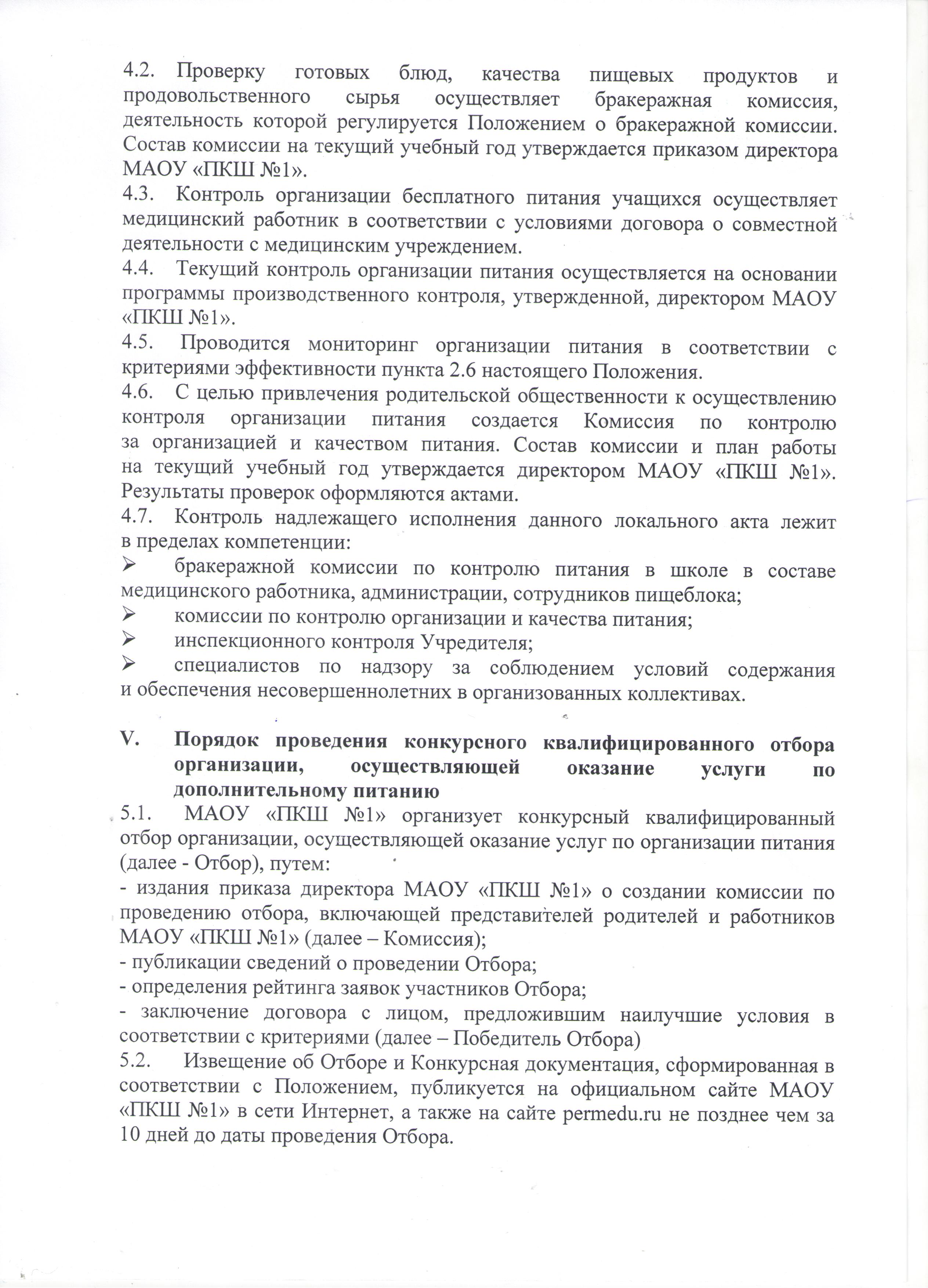 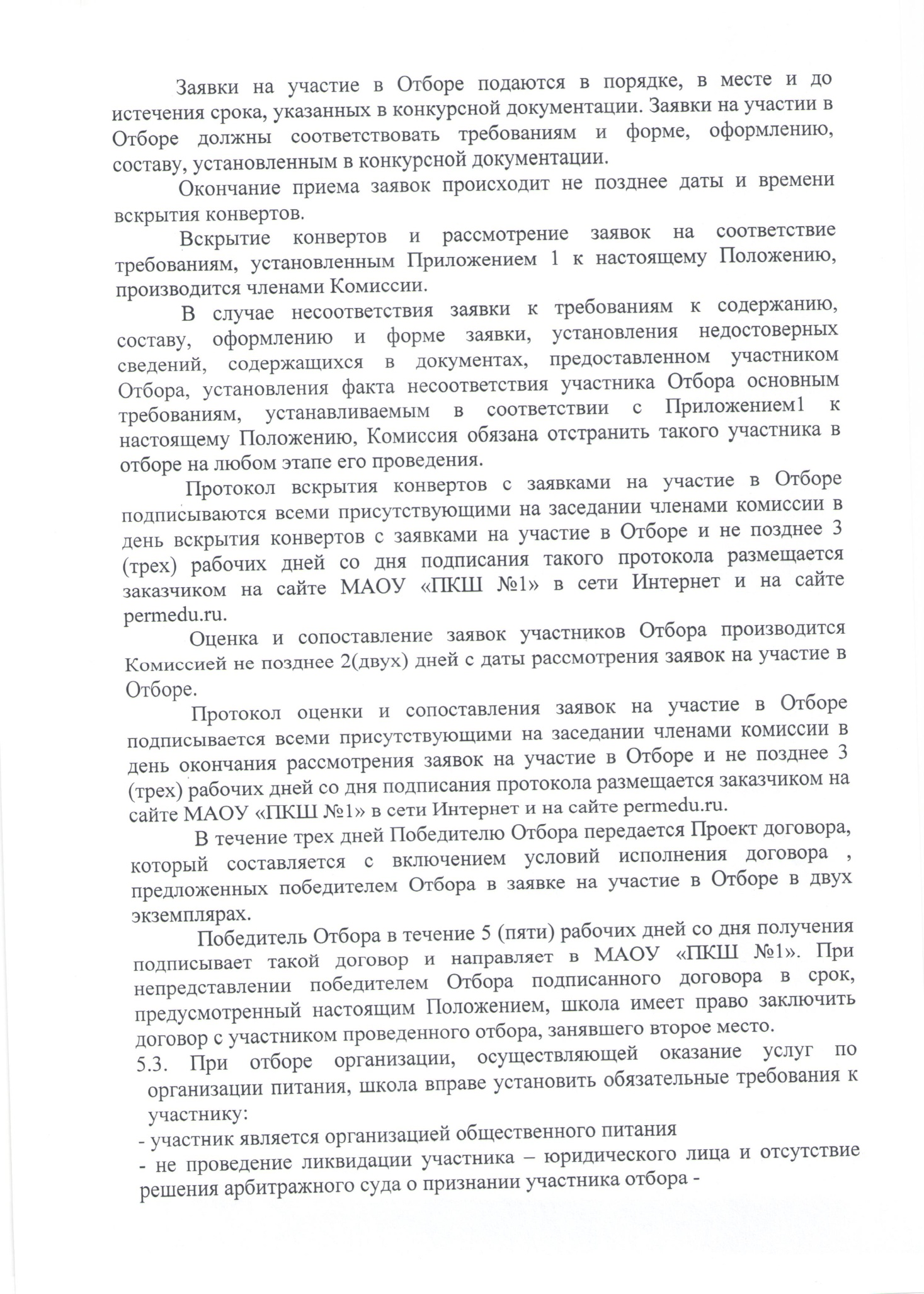 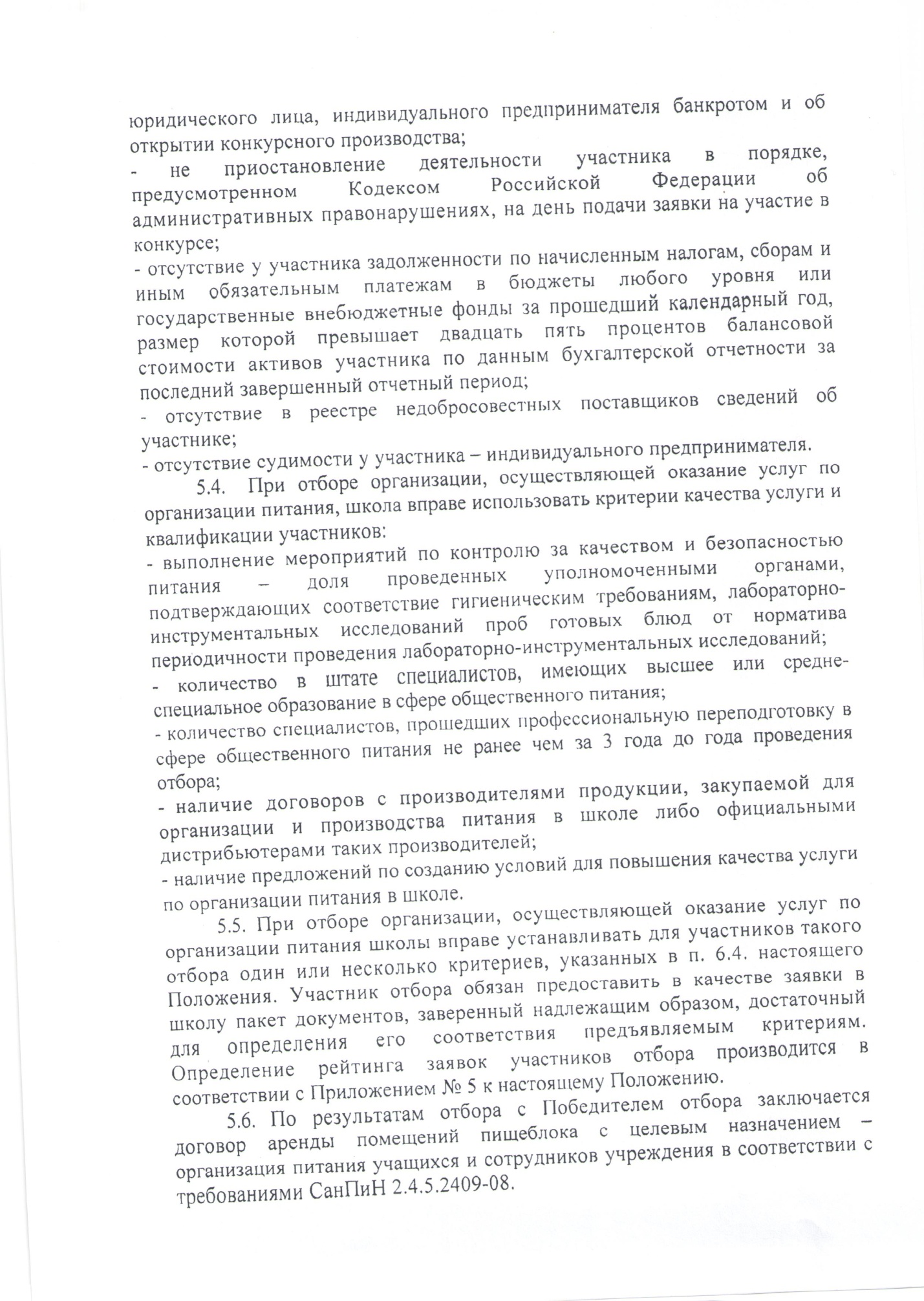 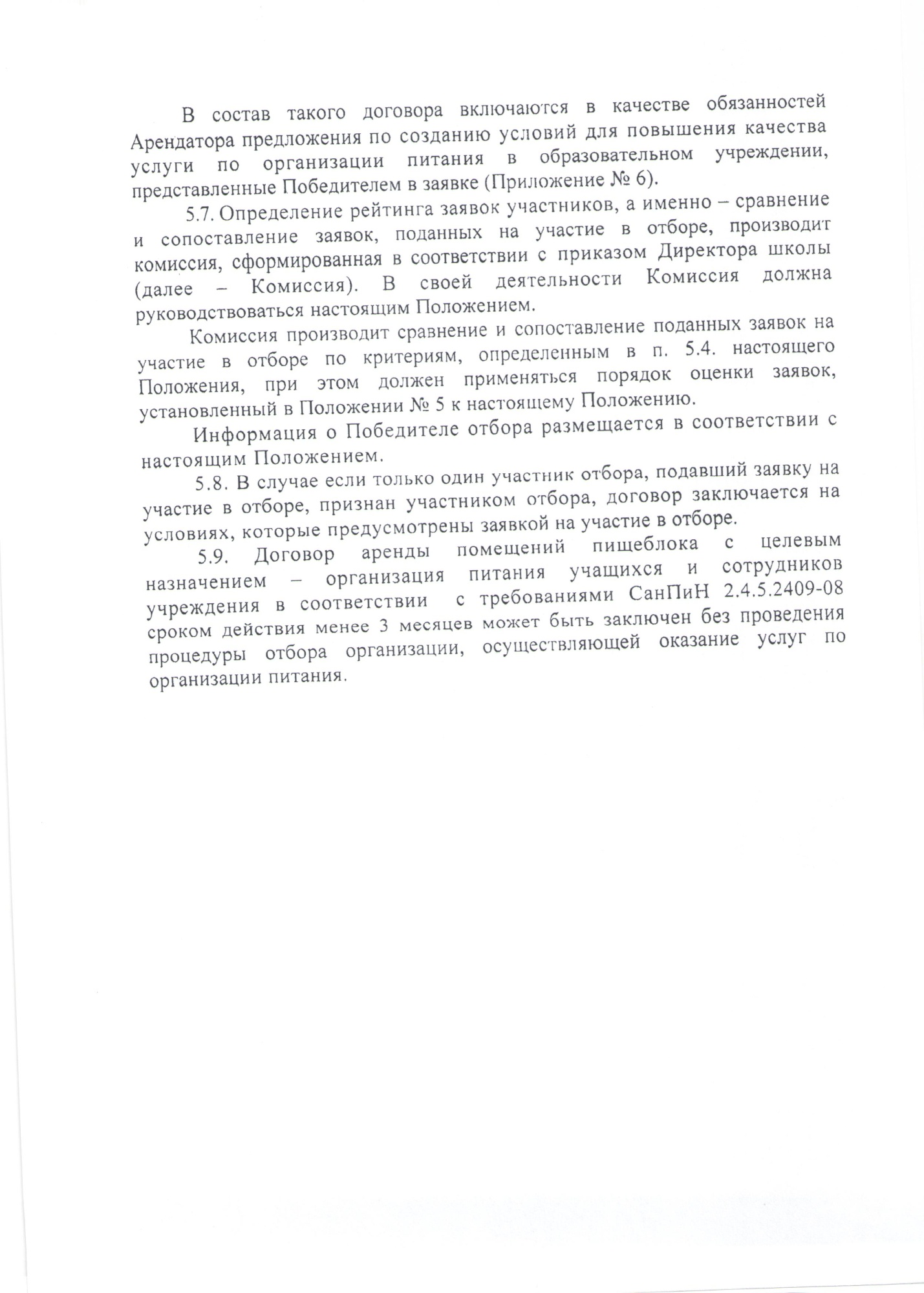 